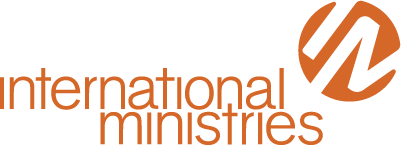 With the IRA Charitable Rollover, you can make a gift from your IRA account to help support the work of International Ministries.If you are 70½ you can make a qualified charitable distribution from your IRA to IM. At age 73 or more if you choose to make a charitable gift, it can also help fulfill your required minimum distribution (RMD). Each year, the IRS requires you to withdraw a certain amount from your IRA, whether you need the funds or not—and you pay income tax on every distribution you take. For many IRA account holders, these taxes can be a significant and an undesirable annual burden. The IRA rollover gift is a simple and easy way to provide for your favorite charity from otherwise taxable income.HOW THIS CAN BENEFIT YOUWith a donation directly from your IRA, you can give to IM’s global mission without using after-tax cash or other assets. Because an IRA rollover gift bypasses taxes, it is not tax deductible; instead, it directly reduces your income tax rate by lowering your income. You can satisfy your RMD for the tax year and avoid additional income tax, all while making a meaningful contribution to crucial ministries around the world.Additionally, IRA giving does not count toward the maximum of 50% giving from your adjusted gross income, so this type of donation enables you to continue giving even if you have reached the Federal limit.REQUIREMENTSYou must be age 70½ the time of your gift. 73 or older to use your IRA gift to help fulfill your RMDYour IRA plan administrator must send funds directly to the charity.Your gift must be completed by December 31.Your IRA Charitable Rollover giving must not exceed $100,000 per tax year.HOW IT WORKSTo make an IRA gift, simply ask your plan administrator to transfer the amount desired to IM. Include your name and address so that we can acknowledge receipt of your gift. We would be happy to provide a sample letter and to assist you or your financial professional.For more information, please contact Marc Kirchoff, IM Mission Advancement, at mkirchoff@internationalministries.org or 610-768-2103.
INTERNATIONAL MINISTRIES, also known as the American Baptist Foreign Mission Society, is a designated 501(c)(3) organization by the U.S. Internal Revenue Service. We pursue faithful stewardship and financial accountability with the gifts entrusted to IM. The donor’s intent will be fulfilled for designated gifts with the understanding that International Ministries has complete discretion and direction over the usage of gifts if and when the criteria can no longer be fulfilled.
INTERNATIONAL MINISTRIES
1003 W 9th Ave, Suite A, King of Prussia, PA, 19406
www.internationalministries.org